2021年度四川省攀枝花市红十字会单位决算目录公开时间：2022年9月13日第一部分 单位概况一、职能简介1、传播国际红十字会运动知识和国际人道主义法，宣传、 执行《中华人民共和国红十字会法》和《四川省实施〈中华人民 共和国红十字法〉办法》等法律、法规。遵循《中国红十字会章 程》，依法建会、治会、兴会。 2、开展救灾的准备工作，在自然灾害和突发事件中，对伤病人员和其他受害者进行救助。 3、开展人道领域内的社会公益服务活动，普及卫生救护和防病知识，组织群众参加现场急救工作，推动无偿献血和非血缘关系骨髓移植工作。 4、开展有益于青少年身心健康的红十字青少年活动。 5、参与艾滋病防治、吸毒危害等宣传教育工作，提高公民自我防护的意识和能力。6、与境内外红十字会和组织进行友好往来，开展人道领域 的合作与交流，争取援助。参与国内外的人道主义救援工作。 7、依法开展募捐活动，依照法律法规自主处理募捐款物。 8、依照国际红十字和红新月运动的基本原则和日内瓦公约及其附加议定书的有关规定开展工作，完成省、市人民政府和红十字会委托的其他事务。二、2021年重点工作完成情况（一）攻坚克难，全面完成红十字会改革工作。2021年底，在市委、市政府的高度重视下，通过市、县共同努力，全力攻坚，市红十字会和五个县（区）红十字会全部理顺管理体制，出台了改革方案、“三定”方案，成为党委领导分管、政府领导直接联系的独立运行群团组织。市红十字会明确了领导岗位级别，成立了市红十字会党组，增加1名参公编制，即将搬入新划拨的办公用房，将于2022年春节前召开会员代表大会并依法设立监事会。五个县（区）红十字会领导岗位全部明确为正科级，设立了党组，编制全部达到4名，配备了常务副会长（正科）和副会长（副科）各1名，配备了副监事长，领导均已配备到位且干部具有年轻化、多岗位工作经历等特点，具有独立办公场所，成为财政一级预算单位，完成了换届工作，依法成立了监事会。（二）推动人道资源动员，扎实开展人道救助。全市红十字会不断提高人道资源动员能力，整合社会资源，汇聚社会爱心，动员爱心企业和个人履行社会责任，通过争取财政资金和公益彩票基金、参与腾讯99公益募捐项目、在公共场所设置募捐座牌等多种方式，扩大人道救助覆盖面和救助水平，救助困难家庭、贫困患者等弱势群体，改善其生活状况。我市红十字会全年申请到中国红十字基金会“中央专项彩票公益金大病儿童救助项目”救助资助金30万元、省红十字会2人救助金1.3万余元，对9名白血病患儿、2个大病家庭进行救助。全市红十字系统腾讯99筹集善款8.85万元、接受社会爱心捐赠10.15万元，对我市因病致贫家庭进行人道救助，并及时公示捐赠资金接收、使用等情况。元旦、春节期间，全市红十字会积极开展“博爱送万家”活动，向大病家庭、器官捐献贫困家庭、失独困难家庭、麻风病患者等发放慰问金和慰问物资，送去党和政府的温暖，共有400余个家庭受益。（三）大力开展急救培训，担当作为守护健康。大力开展群众性应急救护知识普及，提高群众在意外伤害和自然灾害中的自救互救能力。持续加强应急救护师资培训和培训管理，提升培训质量和水平，连续三年争取省红十字会支持举办救护师资培训攀枝花专场，教学质量走在全省前列，参加四川省首届红十字应急救护技能大赛获得团体第二名、3个个人单项奖好成绩。推进应急救护培训进社区、进农村、进学校、进企业、进机关，培训持证救护员1500名，普及培训1.2万人。争取省红十字会支持建成综合性应急救护培训基地1个。（四）生命关怀传递真情，“三献”工作成效明显。紧扣创建国家文明城市和践行社会主义核心价值观，普及无偿献血、造血干细胞捐献、遗体和人体器官捐献相关知识，转变群众观念，提倡移风易俗、崇尚科学、恩泽社会、造福后人的捐献理念。我市千人口献血率和无偿献血比例位居全省第一、二位，连续7次14年荣获全国“无偿献血先进城市”称号；全年完成17人次干细胞高配血样采集、11人次高配体检，9人实现干细胞捐献采集；清明节组织志愿者、高校师生代表200余人开展“遗体和人体器官捐献者缅怀”活动；全年志愿参加遗体和人体器官捐献登记983人，协调见证遗体捐献4例、器官捐献5例。加大对捐献者及其家庭的关心关怀、慰问和救助力度，增强其价值感和荣誉感。（五）规范志愿队伍建设，推进红十字青少年工作。指导市、县（区）和高校成立志愿服务队10支，招募红十字志愿者300余人，规范注册175人，全年发布送温暖、博爱周活动、心理援助、急救知识培训、新冠肺炎疫苗接种、义诊等志愿服务项目27个，累计服务时近2000小时。与教体部门联合出台了加强和改进新时代学校红十字工作的意见，将红十字工作融入文明校园创建中，开展健康教育、急救培训、志愿服务，传播人道理念。联合市教育和体育局、市心理学会、攀枝花农商银行、攀枝花学院心理健康教育中心，组织21名心理专家，历时2个月对市直所有初、高中学校教师开展青少年心理问题（危机）的早期识别与干预，对学生、家长开展人际关系、学习压力、亲子沟通等讲座40场，获得了社会、学校、家长一致认可和好评，也得到市委主要领导和市政府分管领导的肯定。三、机构设置攀枝花市红十字会属于攀枝花市卫生健康委员会部门下属的二级预算单位，下设独立编制机构0个，其中行政单位0个，参照公务员法管理的事业单位0个，其他事业单位0个。纳入2021年度单位决算编制范围的独立编制机构包括：无。  第二部分 2021年度单位决算情况说明收入支出决算总体情况说明2021年度收、支总计96.07万元。与2020年相比，收、支总计各增加13.60万元，增长16.50%。主要变动原因是社保工资基数变动和增加了卫生健康（项目）支出。（图1：收、支决算总计变动情况图）收入决算情况说明2021年本年收入合计89.16万元，其中：一般公共预算财政拨款收入89.16万元，占100%；政府性基金预算财政拨款收入0万元；国有资本经营预算财政拨款收入0万元；上级补助收入0万元；事业收入0万元；经营收入0万元，；附属单位上缴收入0万元；其他收入0万元。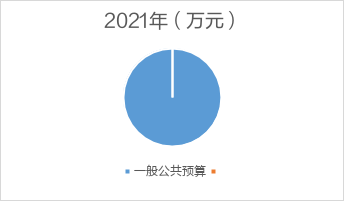 （图2：收入决算结构图）支出决算情况说明2021年本年支出合计96.07万元，其中：基本支出84.30万元，占87.75%；项目支出11.77万元，占12.25%；上缴上级支出0万元；经营支出0万元；对附属单位补助支出0万元。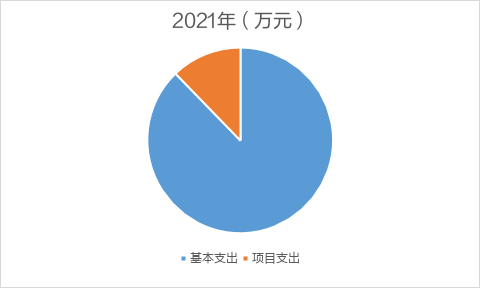 （图3：支出决算结构图）四、财政拨款收入支出决算总体情况说明2021年财政拨款收、支总计96.07万元。与2020年相比，财政拨款收、支总计各增加13.60万元，增长16.50%。主要变动原因是社保工资基数变动和增加了卫生健康支出。（图4：财政拨款收、支决算总计变动情况）五、一般公共预算财政拨款支出决算情况说明（一）一般公共预算财政拨款支出决算总体情况2021年一般公共预算财政拨款支出96.07万元，占本年支出合计的100%。与2020年相比，一般公共预算财政拨款支出增加13.60万元，增长16.50%。主要变动原因是社保工资基数变动和增加了卫生健康支出。（图5：一般公共预算财政拨款支出决算变动情况）（二）一般公共预算财政拨款支出决算结构情况2021年一般公共预算财政拨款支出96.07万元，主要用于以下方面:社会保障和就业（类）支出82.20万元，占85.56%；卫生健康支出7.91万元，占8.23%；住房保障支出5.97万元，占6.21%。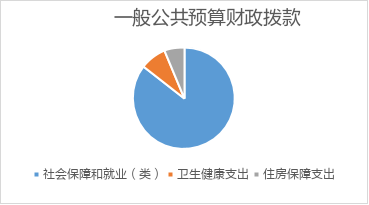 （图6：一般公共预算财政拨款支出决算结构）（三）一般公共预算财政拨款支出决算具体情况2021年一般公共预算支出决算数为96.07，完成预算100%。其中：1.社会保障和就业（类）行政事业单位养老支出（款）  机关事业单位基本养老保险缴费支出（项）: 支出决算为5.38万元，完成预算100%。2. 社会保障和就业（类）红十字事业（款）行政运行（项）: 支出决算为72.96万元，完成预算100%。 3.社会保障和就业（类）红十字事业（款）一般行政管理事务（项）: 支出决算为3.86万元，完成预算100%。4.卫生健康（类）公共卫生（款）基本公共卫生服务（项）:支出决算为1万元，完成预算100%。5.卫生健康（类）公共卫生（款）重大公共卫生服务（项）:支出决算为6.91万元，完成预算100%。6.住房保障支出（类）住房改革支出（款）住房公积金（项）:支出决算为5.97万元，完成预算100%。六、一般公共预算财政拨款基本支出决算情况说明	2021年一般公共预算财政拨款基本支出84.30万元，其中：人员经费74.10万元，主要包括：基本工资、津贴补贴、奖金、机关事业单位基本养老保险缴费、职工基本医疗保险缴费、公务员医疗补助缴费、其他工资福利支出、住房公积金等。
　　公用经费10.20万元，主要包括：办公费、水费、电费、邮电费、差旅费、工会经费、福利费、其他交通费、其他商品和服务支出等。七、“三公”经费财政拨款支出决算情况说明（一）“三公”经费财政拨款支出决算总体情况说明2021年“三公”经费财政拨款支出决算为0万元，完成预算100%，决算数与预算数持平。（二）“三公”经费财政拨款支出决算具体情况说明2021年“三公”经费财政拨款支出决算中，因公出国（境）费支出决算0万元；公务用车购置及运行维护费支出决算0万元；公务接待费支出决算0万元。1.因公出国（境）经费支出0万元，完成预算100%。全年安排因公出国（境）团组0次，出国（境）0人。因公出国（境）支出决算与2020年持平。2.公务用车购置及运行维护费支出0万元,完成预算100%。公务用车购置及运行维护费支出决算与2020年持平。其中：公务用车购置支出0万元。全年按规定更新购置公务用车0辆，其中：轿车0辆、金额0万元，越野车0辆、金额0万元，载客汽车0辆、金额0万元。截至2021年12月底，单位共有公务用车0辆，其中：轿车0辆、越野车0辆、载客汽车0辆。公务用车运行维护费支出0万元。3.公务接待费支出0万元，完成预算100%。公务接待费支出决算与2020年持平。其中：国内公务接待支出0万元。国内公务接待0批次，0人次（不包括陪同人员），共计支出0万元。外事接待支出0万元，外事接待0批次，0人，共计支出0万元。八、政府性基金预算支出决算情况说明2021年政府性基金预算财政拨款支出0万元。国有资本经营预算支出决算情况说明2021年国有资本经营预算财政拨款支出0万元。其他重要事项的情况说明（一）机关运行经费支出情况2021年，攀枝花市红十字会机关运行经费支出10.20万元，比2020年减少0.69万元，下降6.33%。主要原因是工会经费支出减少。（二）政府采购支出情况2021年，攀枝花市红十字会政府采购支出总额0万元，其中：政府采购货物支出0万元、政府采购工程支出0万元、政府采购服务支出0万元。授予中小企业合同金额0万元，占政府采购支出总额的0%，其中：授予小微企业合同金额0万元，占政府采购支出总额的0%。（三）国有资产占有使用情况截至2021年12月31日，攀枝花市红十字会共有车辆0辆，其中：主要领导干部用车0辆、机要通信用车0辆、应急保障用车0辆、其他用车0辆。单价50万元以上通用设备0台（套），单价100万元以上专用设备0台（套）。（四）预算绩效管理情况根据预算绩效管理要求，本单位在2021年度预算编制阶段，组织对应急救护培训项目（经费11.77万）开展了预算事前绩效评估，编制了绩效目标，预算执行过程中，开展绩效监控，年终执行完毕后，对该项目开展了绩效自评（见附表）。名词解释1.财政拨款收入：指单位从同级财政部门取得的财政预算资金。2.年初结转和结余：指以前年度尚未完成、结转到本年按有关规定继续使用的资金。 3.年末结转和结余：指单位按有关规定结转到下年或以后年度继续使用的资金。4.社会保障和就业（类）行政事业单位养老支出（款）  机关事业单位基本养老保险缴费支出（项）:反映机关事业单位实施养老保险制度由单位实际缴纳的基本养老保险费支出。5.社会保障和就业（类）红十字事业（款）行政运行（项）:反映行政单位（包括实行公务员管理的事业单位）的基本支出。6.社会保障和就业（类）红十字事业（款）其他红十字事业支出（项）: 反映其他用于红十字事业方面的支出。7.住房保障支出（类）住房改革支出（款）住房公积金（项）：反映行政事业单位按人力资源和社会保障部、财政部规定的基本工资和津贴补贴以及规定比例为职工缴纳的住房公积金。8.基本支出：指为保障机构正常运转、完成日常工作任务而发生的人员支出和公用支出。9.项目支出：指在基本支出之外为完成特定行政任务和事业发展目标所发生的支出。 10.“三公”经费：指单位用财政拨款安排的因公出国（境）费、公务用车购置及运行费和公务接待费。其中，因公出国（境）费反映单位公务出国（境）的国际旅费、国外城市间交通费、住宿费、伙食费、培训费、公杂费等支出；公务用车购置及运行费反映单位公务用车车辆购置支出（含车辆购置税）及租用费、燃料费、维修费、过路过桥费、保险费等支出；公务接待费反映单位按规定开支的各类公务接待（含外宾接待）支出。11.机关运行经费：为保障行政单位（含参照公务员法管理的事业单位）运行用于购买货物和服务的各项资金，包括办公及印刷费、邮电费、差旅费、会议费、福利费、日常维修费、专用材料及一般设备购置费、办公用房水电费、办公用房取暖费、办公用房物业管理费、公务用车运行维护费以及其他费用。第四部分 附件附件第五部分 附表一、收入支出决算总表二、收入决算表三、支出决算表四、财政拨款收入支出决算总表五、财政拨款支出决算明细表六、一般公共预算财政拨款支出决算表七、一般公共预算财政拨款支出决算明细表八、一般公共预算财政拨款基本支出决算表九、一般公共预算财政拨款项目支出决算表十、一般公共预算财政拨款“三公”经费支出决算（此表无数据）十一、政府性基金预算财政拨款收入支出决算表（此表无数据）十二、政府性基金预算财政拨款“三公”经费支出决算表（此表无数据）十三、国有资本经营预算财政拨款收入支出决算表（此表无数据）十四、国有资本经营预算财政拨款支出决算表（此表无数据）2021年特定目标类部门预算项目绩效目标自评表2021年特定目标类部门预算项目绩效目标自评表2021年特定目标类部门预算项目绩效目标自评表2021年特定目标类部门预算项目绩效目标自评表2021年特定目标类部门预算项目绩效目标自评表2021年特定目标类部门预算项目绩效目标自评表主管部门及代码主管部门及代码攀枝花市卫生健康委506攀枝花市卫生健康委506实施单位攀枝花市红十字会项目预算
执行情况
（万元）项目预算
执行情况
（万元） 预算数：11.77 执行数：11.77项目预算
执行情况
（万元）项目预算
执行情况
（万元）其中：财政拨款11.77其中：财政拨款11.77项目预算
执行情况
（万元）项目预算
执行情况
（万元）其他资金0其他资金0年度总体目标完成情况预期目标预期目标预期目标目标实际完成情况目标实际完成情况年度总体目标完成情况通过政府购买服务或委托红十字会实施等方式，支持在易发意外伤害的教育、公共安全等领域以及交通运输、矿山、电力、建筑、旅游等行业开展应急救护培训”。推动红十字会“救护培训进社区、进农村、进学校、进企业、进机关，不断提高应急救护知识在人民群众中的普及率”。通过政府购买服务或委托红十字会实施等方式，支持在易发意外伤害的教育、公共安全等领域以及交通运输、矿山、电力、建筑、旅游等行业开展应急救护培训”。推动红十字会“救护培训进社区、进农村、进学校、进企业、进机关，不断提高应急救护知识在人民群众中的普及率”。通过政府购买服务或委托红十字会实施等方式，支持在易发意外伤害的教育、公共安全等领域以及交通运输、矿山、电力、建筑、旅游等行业开展应急救护培训”。推动红十字会“救护培训进社区、进农村、进学校、进企业、进机关，不断提高应急救护知识在人民群众中的普及率”。在全市社区、学校及高危行业开展应急救护知识技能普及宣传，开展红十字急救员培训。全年按质按量100%完成。在全市社区、学校及高危行业开展应急救护知识技能普及宣传，开展红十字急救员培训。全年按质按量100%完成。年度绩效指标完成情况一级指标二级指标三级指标预期指标值实际完成指标值年度绩效指标完成情况完成指标数量指标1.计划每年举办社会人群急救员救护培训20-30期，培训获证急救员1600人1600人1620人年度绩效指标完成情况完成指标数量指标2.在全市社区、学校、厂矿企业等开展应急救护普训。9014人次12871人次年度绩效指标完成情况完成指标质量指标1.培训获证救护员1600人1620人年度绩效指标完成情况完成指标质量指标2.普及培训9014人次12871人次年度绩效指标完成情况完成指标时效指标本年内完成培训任务12月底11月底年度绩效指标完成情况完成指标成本指标1.购买应急救护培训教具、印制培训教材等。2.74万元2.74万元年度绩效指标完成情况成本指标2.聘请红十字应急救护师资、租赁场地等。9.03万元9.03万元年度绩效指标完成情况效益
指标经济效益  指标无年度绩效指标完成情况效益
指标社会效益  指标1.通过考试，取得救护员资格证，有更多受到法律保护的救护员，勇于开展现场急救，减少人员伤残和死亡。1600人1620人年度绩效指标完成情况效益
指标社会效益  指标2.知晓应急救护知识，让群众掌握基本急救知识，提高对急救的重视和参与度。9014人次12871人次年度绩效指标完成情况效益
指标可持续影响指标加强普及培训，不断提高应急救护知识在人民群众中的普及率，促进攀枝花高质量发展。9014人次12871人次年度绩效指标完成情况满意
度指标满意度指标应急救护员培训对象满意度大于90%100%